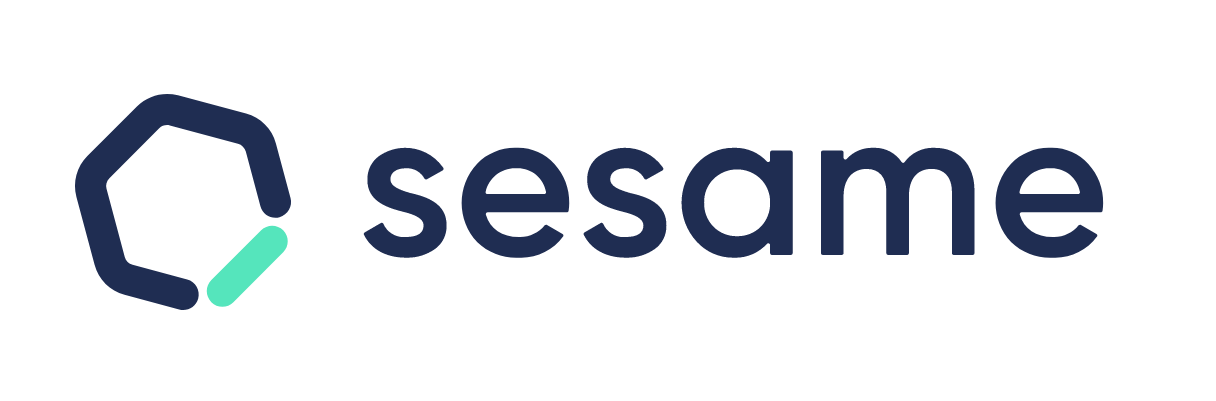 [Lugar y fecha]Estimado señor/señora ___________________________:Mediante la presente carta, a la que adjunto la fotocopia de mi Documento Nacional de Identidad, me dirijo a usted para comunicarle mi inminente jubilación.El próximo día ___ de ______ dejaré de ser trabajador/a activo/a en el régimen general de la Seguridad Social y pasaré a ser jubilado/a, puesto que el día ___ de _____ cumpliré los ___ años.Ruego se comunique esta situación al departamento de Recursos Humanos y personal de la empresa ______________________________________, para que actúen en consecuencia, de acuerdo a la correspondiente legislación, ante mi próxima situación laboral.Sin más dilación, agradezco de antemano su atención, así como todo el tiempo de relación laboral.Reciba un cordial saludo.						Fdo.: _________________________________Nombre del trabajador/a